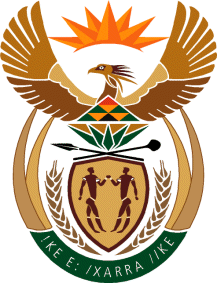 MinistryEmployment & LabourRepublic of South AfricaPrivate Bag X499, PRETORIA, 0001. Laboria House 215 Schoeman Street, PRETORA Tel: (012) 392 9620 Fax: 012 320 1942Private Bag X9090, CAPE TOWN, 8000. 120 Plein Street, 12th Floor, CAPE TOWN Tel: (021) 466 7160 Fax 021 432 2830www.labour.gov.zaNATIONAL ASSEMBLYWRITTEN REPLYQUESTION 69							 [NW1026E]69. Mrs S M Mokgotho (EFF) to ask the Minister of Employment and Labour:1. What number of persons in each province is employed in the South African retail sector?																	NW1026EREPLY:PERSONS EMPLOYED IN THE TRADE SECTOR IN SOUTH AFRICASource: UIF Operations systemAccording to the operations system of the UIF more than 4.7 million people are employed in the trade sector in South Africa. The provinces of Gauteng, Western Cape and KwaZulu-Natal has 82% of the employees with Gauteng alone contributing 42% of the total employees. The Northern Cape has the least number of employees at just over 48 000.PROVINCETOTAL_ACTIVE_EMPLOYEES (AS ON 23-JUN-2019)GAUTENG2 029 714WESTERN CAPE1 212 098KWAZULU NATAL695 013MPUMALANGA293 531EASTERN CAPE258 762FREE STATE107 266NORTH WEST69 609LIMPOPO67 714NORTHERN CAPE48 163GRAND TOTAL4 781 870